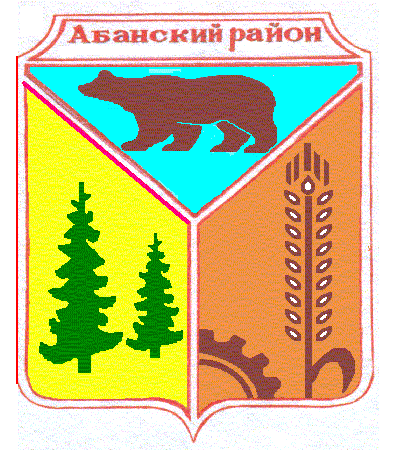 Никольский сельский Совет депутатовАбанского района Красноярского краяРЕШЕНИЕ**.**.2019                                      с. Никольск                                    № ПРОЕКТО досрочном прекращении полномочийДепутата  Никольского сельского Совета депутатов Киркоровой Натальи Анатольевны в связи со смертью.   В соответствии с пунктом 1 части 10 статьит 40 Федерального закона от 06.10.2003 № 131-ФЗ «Об общих принципах организации местного самоуправления в Российской Федерации», подпунктом 1.1 пункта 1 статьи 28 Устава Никольского сельсовета, Никольский сельский Совет депутатов РЕШИЛ:      1. Досрочно прекратить полномочия депутата  Никольского сельского Совета  депутатов  Киркоровой Натальи Анатольевны 17 января 2018 года в связи со смертью.     2. Настоящее Решение вступает в силу со дня опубликования в периодическом печатном издании «Ведомости органов местного самоуправления Никольского сельсовета» и размещению на официальном сайте муниципального образования Никольский сельсовет http://nikolsk.bdu.su      3. Уведомить о принятом Решении избирательную комиссию мениципального образования Никольского сельсовета и Территориальную избирательную комиссию Абанского района.Глава Никольского сельсовета                                                            Т.И.Войнич